BILINGUAL COMPUTER CLASS 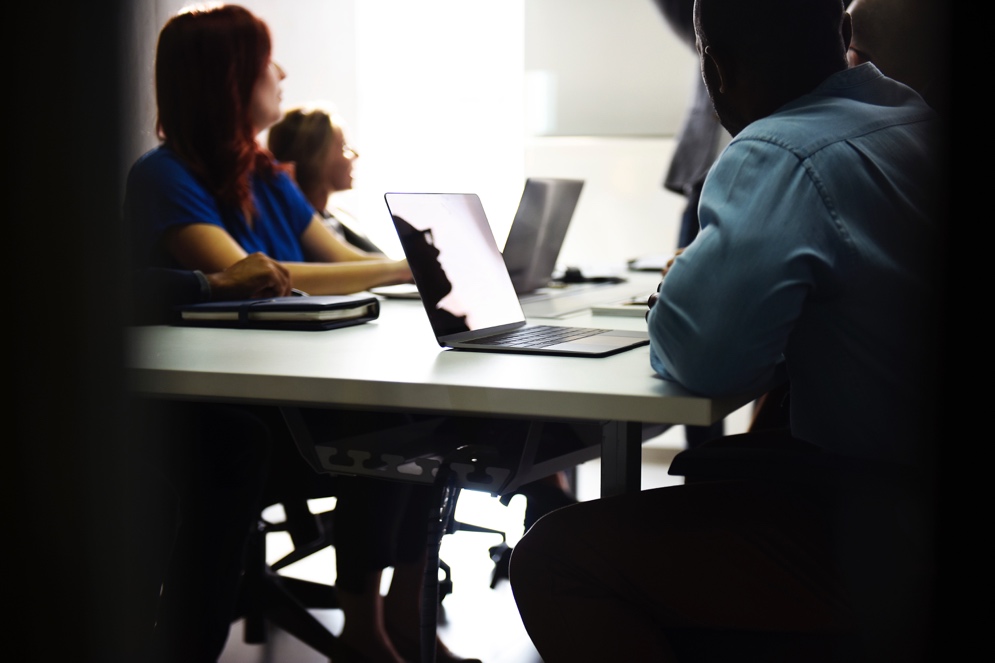 Computación BásicaLa sesión de capacitación es un curso de una (1) hora diseñado para familiarizar a los estudiantes con los conceptos básicos que integran el funcionamiento de la computadora, la terminología, los equipos, el software y los dispositivos de entrada y salida de datos, así como la importancia de la gestión de archivos. Orientación para Mercado LaboralAsesoramos, a través de una intervención individualizada, la incorporación al mercado laboral de las personas desempleadas. Para ello partimos de un diagnostico socio laboral previo que nos permite detectar las necesidades específicas de cada persona, y que son atendidas mediante la combinación.Instructor: Dr. Michael Becerra Horarios: Cada Martes 1:00 PM a 2:00 PMPara agendar tu clase, llama al 214-670-0938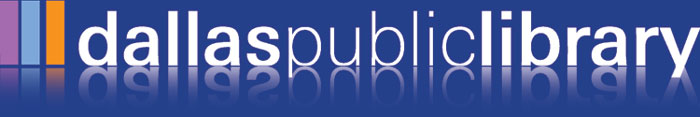 BILINGUAL COMPUTER CLASS Basic ComputingThe training session is a one (1) hour course designed to familiarize students with the basic concepts that make up the operation of the computer, terminology, equipment, software, and data entry and external devices, as well as like the importance of file management.Career counseling Counseling and guidance regarding the local job market. We will start with career and life assessments that allow us to detect the specific needs of each person to develop strategies for job placement and employment.Instructor: Dr. Michael Becerra Schedule: Each Tuesday 1:00 PM to 2:00 PMTo Schedule your class, call to 214-670-0938